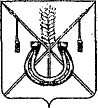 АДМИНИСТРАЦИЯ КОРЕНОВСКОГО ГОРОДСКОГО ПОСЕЛЕНИЯКОРЕНОВСКОГО РАЙОНАПОСТАНОВЛЕНИЕот 17.10.2018   	                                                                                             № 1354г. КореновскО внесении изменения в постановление администрацииКореновского городского поселения Кореновского районаот 25 октября 2017 года № 1936 «Об утвержденииведомственной целевой программы «Развитие культурына территории Кореновского городского поселенияКореновского района на 2018 год»В целях обеспечения эффективности реализации мероприятий ведомственной целевой программы «Развитие культуры на                              территории Кореновского городского поселения Кореновского района                            на 2018 год», утвержденной постановлением администрации                         Кореновского городского поселения Кореновского района от 25 октября                      2017 года № 1936, администрация Кореновского городского поселения Кореновского района  п о с т а н о в л я е т:1. Внести в постановление администрации Кореновского городского поселения Кореновского района от 25 октября 2017 года № 1936 «Об утверждении ведомственной целевой программы «Развитие культуры на территории Кореновского городского поселения Кореновского района на                    2018 год» изменение:1.1. Приложение к постановлению изложить в новой редакции (прилагается).2. Признать утратившим силу постановление администрации Кореновского городского поселения Кореновского района от 04 октября                     2018 года № 1282 «О внесении изменения в постановление                              администрации Кореновского городского поселения Кореновского                               района от 25 октября 2017 года № 1936 «Об утверждении                            ведомственной целевой программы «Развитие культуры на                               территории Кореновского городского поселения Кореновского района                            на 2018 год».3. Общему отделу администрации Кореновского городского                       поселения Кореновского района (Питиримова) официально опубликовать настоящее постановление и обеспечить его размещение на официальном                   сайте администрации Кореновского городского поселения Кореновского района в информационно-телекоммуникационной сети «Интернет».4. Постановление вступает в силу со дня его подписания.ГлаваКореновского городского поселенияКореновского район                                                                                  Е.Н. ПергунВЕДОМСТВЕННАЯ ЦЕЛЕВАЯ ПРОГРАММА«Развитие культуры на территории Кореновского городского поселения Кореновского района на 2018 год»ПАСПОРТведомственной целевой программы «Развитие культуры на территории Кореновского городского поселения Кореновского района на 2018 год»1.Обоснование необходимости разработки ПрограммыНа территории Кореновского городского поселения функционируют следующие учреждения культуры: Муниципальное бюджетное учреждение «Городской дом культуры Кореновского городского поселения № 1», Муниципальное бюджетное учреждение «Историко-краеведческий музей», муниципальное бюджетное киновидеозрелищное учреждение, Муниципальное бюджетное учреждение «Городской парк культуры и отдыха, Муниципальное бюджетное учреждение «Центральная городская библиотека». Последние годы проведена определенная работа по поддержке, развитию и сохранению учреждений культуры. Удалось сохранить сеть культурно - досуговых учреждений.Учреждения культуры являются самыми доступными для жителей поселения, где они могут раскрыть свой художественный потенциал, реализовать себя, как творческую личность, провести интересно с пользой свой досуг. Проводимая в Краснодарском крае широкомасштабная модернизация всех сфер деятельности ставит задачи по совершенствованию стратегической политики в сфере культуры, направленной на повышение качества обслуживания населения и расширение ассортимента предоставляемых социально-культурных услуг. Процессы информатизации современной жизни настоятельно требуют от учреждений культуры внедрения информационных технологий с целью более оперативного и качественного удовлетворения запросов посетителей.В этой связи в разряд первоочередных выдвинуты задачи подготовки, переподготовки и повышения квалификации кадров культуры, их социальной поддержки, в чем имеется ряд серьезныхпроблем. Заработная плата работников культуры, искусства и кинематографии значительно ниже, чем в среднем по отраслям социальной сферы, что приводит к невозможности привлечения для работы молодых специалистов с новыми знаниями и навыками, и как следствие старению кадров и оттоку их из отрасли.2. Цели и задачи ПрограммыОсновными целями программы являются:1) расширение доступа различных категорий населения поселения к достижениям культуры;2) сохранение и оптимизация кадров в отрасли культуры.Для достижения основных целей Программы необходимо решение следующих задач:1) стимулирование отдельных категорий работников муниципальных учреждений в сфере культуры.Сроки реализации ПрограммыСрок реализации программы – январь, февраль, март, апрель, май, июнь, июль, август, сентябрь, октябрь, ноябрь, декабрь 2018 годаРесурсное обеспечение ПрограммыОбъемы и источники финансирования Программы определяются Перечнем мероприятий Программы. Финансирование Программы осуществляется за счет средств местного и краевого бюджета в сумме 41 917800,00 рублей.5. Перечень программных мероприятий6. Механизм реализации ПрограммыЗаказчиком Программы является администрация Кореновского городского поселения Кореновского района.Организационно-кадровый отдел администрации Кореновского городского поселения Кореновского района является разработчиками Программы.Текущее управление целевой Программой и контрольные функции в ходе реализации Программы осуществляет координатор целевой программы – организационно-кадровый отдел администрации Кореновского городского поселения Кореновского района.Координатор целевой Программы:организует координацию деятельности исполнителей мероприятий целевой Программы;организует нормативно-правовое и методическое обеспечение реализации целевой Программы;осуществляет подготовку предложений по объемам и источникам средств реализации Программы на основании предложений исполнителей мероприятий целевой Программы;организует информационную и разъяснительную работу, направленную на освещение целей и задач целевой Программы;готовит доклад о реализации целевой Программы;осуществляет мониторинг и анализ отчетов исполнителей мероприятий, ответственных за реализацию соответствующих мероприятий целевой Программы;осуществляет оценку социально-экономической эффективности, а также оценку целевых индикаторов (критериев) реализации целевой Программы;несет ответственность за целевое и эффективное использование выделенных в его распоряжение бюджетных средств;осуществляет контроль за ходом реализации целевой Программы в целом.Расходование денежных средств, предусмотренных в бюджете Кореновского городского поселения Кореновского района на реализацию Программы, осуществляется администрацией Кореновского городского поселения Кореновского района.Ход и результаты выполнения бюджетных обязательств Кореновского городского поселения Кореновского района рассматриваются на заседаниях Совета Кореновского городского поселения Кореновского района7. Оценка эффективности результатов реализации ПрограммыРеализация Программы будет способствовать: активизации механизмов государственной и муниципальной поддержки деятельности культурно - досуговых учреждений;повышению роли клубных учреждений в духовной сфере общества, системе воспитания населения Кореновского городского поселения.созданию комплекса услуг, способных удовлетворить культурные запросы населения;дальнейшему развитию коллективов самодеятельного народного творчества;улучшению культурного обслуживания жителей городского поселения.Главным результатом реализации Программы станет формирование благоприятной общественной атмосферы на территории поселения изначение показателей результативности эффекта от реализации планируемого мероприятия:»Начальникорганизационно – кадрового отделаадминистрации Кореновскогогородского поселения                                                                     Я.Е. СлепокуроваПриложениек постановлению администрации Кореновского городского поселенияКореновского районаот 17.10.2018 № 1354«ПриложениеУТВЕРЖДЕНАпостановлением администрации Кореновского городского поселенияКореновского районаот 25.10.2017 № 1936Наименование ПрограммыВедомственная целевая программа «Развитие культуры на территории Кореновского городского поселения Кореновского района на 2018 год» (далее Программа)Основание для разработки ПрограммыПостановление главы администрации (губернатора) Краснодарского края от 22 октября 2015 года № 986 «Об утверждении государственной программы Краснодарского края «Развитие культуры», постановление администрации Кореновского городского поселения Кореновского района от 19 марта 2013 года № 291 «Об утверждении плана мероприятий («дорожной карты») «Изменения в отраслях социальной сферы Кореновского городского поселения Кореновского района, направленные на повышение эффективности сферы культуры» (с изменениями от 27 февраля 2015 года № 222), постановление главы администрации (губернатора) Краснодарского края от 9 октября 2017 года № 764 и № 765 «Об индексах базовых окладов (базовых должностных окладов), базовых ставок заработной платы работников государственных учреждений Краснодарского края, перешедших на отраслевые системы оплаты труда» Заказчик  ПрограммыАдминистрация Кореновского городского поселения Кореновского районаКоординатор ПрограммыОрганизационно-кадровый отдел администрации Кореновского городского поселения Кореновского районаРазработчик ПрограммыОрганизационно-кадровый отдел администрации Кореновского городского поселения Кореновского районаОсновные цели и задачи ПрограммыФормирование приоритетного культурного и гуманитарного развития личности, укрепление единства народов посредством обеспечения доступа граждан к культурным ценностям и реализация творческого потенциала населенияСроки реализации Программыянварь, февраль, март, апрель, май, июнь, июль, август, сентябрь, октябрь, ноябрь, декабрь 2018 годаИсполнители ПрограммыОрганизационно-кадровый отдел администрации Кореновского городского поселения Кореновского района, муниципальные бюджетные учреждения культуры Кореновского городского поселения Объемы и источники финансирования Общий объем финансирования Программы составляет                     41917800,00 рублей:- местный бюджет финансирования Программы составляет 9252300,00 рублей, - краевой бюджет финансирования Программы составляет 32665500,00 рублей.Ожидаемые конечные результаты реализации программы Популяризация и развитие сферы культуры на территории Кореновского городского поселения Кореновского района в   2018 году;Повышение у граждан Кореновского городского поселения Кореновского района доступа к культурным ценностям и реализации творческого потенциала;Повышение квалификации кадров культуры, их социальной поддержкиОрганы,   осуществляющие контроль за ходом реализации программы Администрация Кореновского городского поселения Кореновского района№ п/пНаименование мероприятия Наименование мероприятия Срок исполненияИсточники финанси-рованияОбъем финанси-рования, всего(руб.)Муниципальный заказчикИсполнитель, ответственный за выполнение мероприятия122345675.1.Создание условий для организации досуга и обеспечения услугами организаций культуры в части поэтапного повышения уровня средней заработной платы работников муниципальных учреждений отрасли культуры, искусства и кинематографии до среднемесячной начисленной заработной платы наемных работников в организациях, у индивидуальных предпринимателей и физических лиц (среднемесячного дохода от трудовой деятельности)по Краснодарскому краю, в том числе:ежемесячноежемесячноБюджет Кореновского городского поселения9252300,00АдминистрацияКореновского городского поселения Кореновского районаОрганизационно-кадровый отдел администрации Кореновского поселения Кореновского района5.1.Создание условий для организации досуга и обеспечения услугами организаций культуры в части поэтапного повышения уровня средней заработной платы работников муниципальных учреждений отрасли культуры, искусства и кинематографии до среднемесячной начисленной заработной платы наемных работников в организациях, у индивидуальных предпринимателей и физических лиц (среднемесячного дохода от трудовой деятельности)по Краснодарскому краю, в том числе:ежемесячноежемесячноКраевой бюджет32665500,00АдминистрацияКореновского городского поселения Кореновского районаОрганизационно-кадровый отдел администрации Кореновского поселения Кореновского района5.2.Поэтапное повышение уровня средней заработной платы работников муниципальных учреждений отрасли культуры, искусства и кинематографииПоэтапное повышение уровня средней заработной платы работников муниципальных учреждений отрасли культуры, искусства и кинематографииежемесячноБюджет Кореновского городского поселения8 877 324,00Администрация Кореновского городского поселения Кореновского районаОрганизационно-кадровый отдел администрации Кореновского поселения Кореновского района5.2.Поэтапное повышение уровня средней заработной платы работников муниципальных учреждений отрасли культуры, искусства и кинематографииПоэтапное повышение уровня средней заработной платы работников муниципальных учреждений отрасли культуры, искусства и кинематографииежемесячноКраевой бюджет29431332,00Администрация Кореновского городского поселения Кореновского районаОрганизационно-кадровый отдел администрации Кореновского поселения Кореновского района5.3.Осуществление ежемесячных денежных выплат стимулирующего характера работникам по 3000 рублей, имеющим право на их получениеОсуществление ежемесячных денежных выплат стимулирующего характера работникам по 3000 рублей, имеющим право на их получениеежемесячноБюджет Кореновского городского поселения374 976,00Администрация Кореновского городского поселения Кореновского районаОрганизационно-кадровый отдел администрации Кореновского поселения Кореновского района5.3.Осуществление ежемесячных денежных выплат стимулирующего характера работникам по 3000 рублей, имеющим право на их получениеОсуществление ежемесячных денежных выплат стимулирующего характера работникам по 3000 рублей, имеющим право на их получениеежемесячноКраевой бюджет3234168,00Администрация Кореновского городского поселения Кореновского районаОрганизационно-кадровый отдел администрации Кореновского поселения Кореновского района№п/пНаименование показателяЕд.изм.Значениепоказателяна 2018 год (план)Значениепоказателяна 2019 год (план)Значениепоказателяна 2020 год (план)Значениепоказателяна 2021 год (план)1Динамика среднемесячной заработной платы работников муниципальных учреждений культуры по отношению к предшествующему году%120,7106,1106,51002Количество библиографических записей в электронных каталогах муниципальных библиотек  тыс.  ед.11,211,211,311,43Количество общедоступных библиотек, подключенных к сети «Интернет»   ед.66664Количество представленных (во всех формах) зрителю предметов основного фонда музейных учреждений  тыс. ед.3,23,23,33,45Посещаемость муниципальных музейных учреждений  тыс. чел.11,711,711,811,96Количество выставок и выставочных проектов, осуществляемых  музеямиед.202227307Число участников клубных формирований  учреждений культурно-досугового типаед.21482150215521708Число детей, участников творческих мероприятий культурно-досуговых учрежденийед.7477507777899Число зрителей киносеансовед.6420665000654006550010Уровень удовлетворенности населения   качеством предоставления муниципальных услуг в сфере культуры%81,781,781,882,011Число получателей денежных выплат стимулирующего характера по 3000 рублей, всего (в том числе):чел.114,277777712За счет средств краевого бюджетачел.106,269696913За счет средств местного бюджетачел.8888